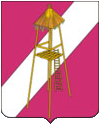 АДМИНИСТРАЦИЯ СЕРГИЕВСКОГО СЕЛЬСКОГО ПОСЕЛЕНИЯКОРЕНОВСКОГО РАЙОНА ПОСТАНОВЛЕНИЕот 24 октября 2022 года				                                                                  № 126ст. СергиевскаяОб утверждении ведомственной целевой  программы «Развитие муниципальной службы в Сергиевском сельском поселении Кореновского района на 2023-2025 года»В соответствии со ст. 35 Федерального закона № 25-ФЗ от 02 марта                  2007 года «О муниципальной службе в Российской Федерации», в целях обеспечения устойчивого развития кадрового потенциала и повышения эффективности муниципальной службы, постановлением администрации Сергиевского  сельского поселения Кореновского района от 23 октября 2020 года № 104 «Об утверждении Порядка разработки, утверждения и реализации ведомственных целевых программ в Сергиевском сельском поселении Кореновского района», администрация Сергиевского сельского поселения Кореновского района, администрация Сергиевского сельского поселения Кореновского района  п о с т а н о в л я е т:1. Утвердить ведомственную целевую программу «Развитие муниципальной службы в Сергиевском сельском поселении Кореновского района на 2023-2025 года» (прилагается).2. Общему отделу администрации Сергиевского сельского поселения Кореновского района (Рохманка) обнародовать  настоящее постановление в установленных местах  и обеспечить его размещение (опубликование) на официальном сайте администрации Сергиевского сельского поселения Кореновского района в информационно-телекоммуникационной сети «Интернет».3. Постановление  вступает в силу после его официального обнародования и распространяется на правоотношения, возникшие с 01 января 2023 года.ГлаваСергиевского сельского поселения   Кореновского района                                                                           А.П. МозговойПаспорт  ведомственной целевой программы «Развитие муниципальной службы в Сергиевском сельском поселении Кореновского района на 2023-2025 года»Раздел 1. «Содержание проблемы, обоснование необходимости ее решения в рамках ведомственной целевой программы» 	Эффективность работы органов местного самоуправления напрямую зависит от уровня профессиональной подготовленности муниципальных служащих.    Подготовка кадров для органов местного самоуправления является одним из инструментов повышения эффективности муниципального управления. Отсутствие необходимых знаний и профессиональных навыков муниципальных служащих приводит к низкому качеству управленческих решений и, как следствие, к потере авторитета органов местного самоуправления в глазах населения.    Сегодня определены новые подходы к формированию кадрового состава муниципальной службы, введен конкурсный отбор на вакантные должности муниципальной службы и конкретизированы квалификационные требования к муниципальным служащим.    	В работе кадровой службы не в достаточной мере организована целенаправленная работа по привлечению молодых перспективных кадров. Качественное формирование кадрового резерва, планомерная методическая работа с резервистами – необходимое условие эффективного формирования кадрового состава муниципальной службы.	Необходимо внедрение современные методов планирования и регламентации труда муниципальных служащих.	Недостаточная открытость муниципальной службы способствует возможным проявлениям бюрократизма и коррупции.  	Особую роль в процессе развития муниципальной службы играет информатизация сферы управления, так как она не только повышает эффективность управления на всех его уровнях, но и позволяет увеличить эффективность целенаправленной деятельности человека в других сферах. Информатизация процессов управления в органах местного самоуправления – базовый элемент информационного общества. Основной целью информатизации управления является повышение его эффективности и оперативности за счет обеспечения возможности использования более полной, достоверной, точной и своевременной информации при выработке и принятии решений по управлению и осуществлению оперативного и всеохватывающего контроля  за ходом выполнения решений и результатами управления. 	Решение задачи информатизации предполагает и решение вопроса о квалифицированных кадрах, способных реализовать внедрение информационных технологий  на уровне сельского поселения. 	Гражданским обществом к муниципальной службе предъявляются значительно возросшие требования. Однако оценка профессиональной служебной деятельности муниципальных служащих еще слабо увязана с тем, насколько качественно оказываются в сельском поселении услуги  по полномочиям гражданам и организациям.	Программа «Развитие муниципальной службы в Сергиевском сельском поселении Кореновского района на 2023-2025 года» разработана на основании  данных по наличию и потребности в кадрах всех сфер муниципальной службы.	Административная реформа выдвинула на первый план проблему создания корпуса муниципальных служащих, обладающих современными научными знаниями в области управления. В этой связи назрела острая необходимость пересмотра и коренного изменения принципов формирования кадровой политики. Требуется разработка современного механизма развития муниципальной службы на долговременной основе. В качестве такой основы использован программно-целевой метод и создан проект целевой программы по развитию муниципальной службы в Сергиевском сельском поселении Кореновского района.	Гарантировать непрерывность процесса совершенствования муниципальной службы, призвана практика принятия и последующей реализации программ реформирования и развития муниципальной службы.           На создание профессиональной муниципальной службы органов местного самоуправления Сергиевского сельского поселения Кореновского района, основанной на принципах учета и оценки результатов служебной деятельности муниципальных служащих, направлены мероприятия настоящей Программы.Раздел 2. «Цели и задачи, целевые показатели ведомственной целевой программы, сроки ее реализации»Цели: создание целостной системы муниципальной службы посредством формирования высококвалифицированного кадрового состава муниципальной службы, обеспечивающего эффективность муниципального  управления, развития информатизации органов местного самоуправления. Задачи: совершенствование нормативной правовой базы по вопросам развития муниципальной службы.формирование организационно-методического и аналитического сопровождения системы муниципальной службы.формирование современной правовой  муниципальной службы в  администрации Сергиевского сельского поселения Кореновского района;развитие механизма предупреждения коррупции, выявления и разрешения конфликта интересов на муниципальной службе;создание системы контроля деятельности муниципальных служащих со стороны институтов гражданского общества;упорядочение и конкретизация полномочий муниципальных служащих, которые должны быть закреплены в должностных инструкциях;выработка оптимальной системы взаимодействия институтов гражданского общества и средств массовой информации с муниципальными органами, исключающей возможность неправомерного вмешательства в деятельность муниципальных служащих;совершенствование механизма, обеспечивающего соблюдение муниципальными служащими общих принципов служебного поведения, утвержденных нормативным актом органа местного самоуправления;разработка  комплекса мер по предотвращению конфликта интересов;разработка процедуры, обеспечивающей проведение служебных расследований случаев коррупционных проявлений со стороны муниципальных служащих;регламентация вопросов, касающихся повышения денежного содержания и оптимизации пенсионного обеспечения муниципальных служащих;совершенствование работы, направленной на приоритетное применение мер по предупреждению коррупции и борьбе с ней на муниципальной службе;внедрение в практику кадровой работы муниципальных органов правил, в соответствии с которым длительное, безупречное и эффективное исполнение муниципальным служащим своих должностных обязанностей должно в обязательном порядке учитываться при назначении его на вышестоящую должность или при поощрении;внедрение эффективных технологий и современных методов кадровой работы, направленных на повышение профессиональной компетентности, мотивации муниципальных служащих и обеспечение условий для увеличения результативности их профессиональной служебной деятельности;формирование и реализация планов подготовки кадров для муниципальной службы и профессионального развития муниципальных служащих;информатизация деятельности муниципальных служащих в органах местного самоуправления.Сроки реализации Программы – 2023-2025 года.Раздел 3. «Перечень  мероприятий ведомственной целевой программы»МЕРОПРИЯТИЯведомственной целевой программы «Развитие муниципальной службы в Сергиевском сельском поселении Кореновского района на 2023-2025 года» Раздел 4 «Обоснование финансового обеспечения ведомственной целевой программы»Общий объем финансирования Программы на 2023-2025 годы составляет 130,8 тыс.рублей, из 43,6 тыс. рублей из средств бюджета Сергиевского сельского поселения Кореновского района.2024 год – 43,6 тыс. рублей из средств бюджета Сергиевского сельского поселения Кореновского района.2025 год – 43,6 тыс. рублей из средств бюджета Сергиевского сельского поселения Кореновского района.Раздел 5 «Механизм реализации ведомственной целевой программы»Управление реализацией ведомственной целевой программы осуществляется главным распорядителем средств бюджета Сергиевского сельского поселения Кореновского района в лице разработчика программы, который:обеспечивает разработку ведомственной целевой программы, ее согласование с координатором соответствующей муниципальной программы Сергиевского сельского поселения Кореновского района, в случае если реализация ведомственной целевой программы предполагается в рамках муниципальной программы Сергиевского сельского поселения Кореновского района;принимает решение о необходимости внесения в установленном порядке изменений в ведомственную целевую программу;несет ответственность за достижение целевых показателей ведомственной целевой программы;проводит мониторинг реализации ведомственной целевой программы;ежегодно проводит оценку эффективности реализации ведомственной целевой программы;организует информационную и разъяснительную работу, направленную на освещение целей и задач ведомственной целевой программы на официальном сайте в информационно-телекоммуникационной сети «Интернет»;размещает информацию о ходе реализации и достигнутых результатах ведомственной целевой программы на официальном сайте в информационно-телекоммуникационной сети «Интернет»;осуществляет иные полномочия, установленные ведомственной целевой программой.Финансирование расходов на реализацию ведомственных целевых программ осуществляется в порядке, установленном для исполнения бюджета Сергиевского сельского поселения Кореновского района.Ежегодно, до 1 марта года, следующего за отчетным годом, разработчик ведомственной целевой программы готовит доклад (отчет) о ходе реализации ведомственной целевой программы, который утверждается постановлением администрации Сергиевского сельского поселения.   Доклад (отчет) о ходе реализации ведомственной целевой программы должен содержать:сведения о фактических объемах финансирования ведомственной целевой программы в целом и по каждому мероприятию в разрезе источников финансирования;сведения о фактическом выполнении мероприятий ведомственных целевых программ с указанием причин их невыполнения или неполного выполнения;сведения о соответствии фактически достигнутых целевых показателей реализации ведомственной целевой программы плановым показателям, установленным ведомственной целевой программой;оценку эффективности реализации ведомственной целевой программы.В случае расхождений между плановыми и фактическими значениями объемов финансирования и целевых показателей ведомственной целевой программы проводится анализ факторов и в докладе (отчете) о ходе реализаций ведомственной целевой программы указываются причины, повлиявшие на такие расхождения.Контроль за выполнением программы осуществляется в соответствии с  постановлением администрации Сергиевского сельского поселения Кореновского района от 23 октября  2020 года № 104 «Об утверждении Порядка разработки, утверждения и реализации ведомственных целевых программ в Сергиевском сельском поселении Кореновского района».Раздел 6 «Оценка социально-экономической эффективности ведомственной целевой программы»           В результате реализации мероприятий Программы предполагается:	приведение нормативной правовой базы по вопросам муниципальной службы и кадровой политики в соответствие с федеральным законодательством и законодательством Краснодарского края - Информационно-технологическое обеспечение АРМ «Муниципал» - 15,6 тыс.руб. в год- Обновление АС Бюджет поселения – 28,0 тыс. руб.в годГлаваСергиевского сельского поселения   Кореновского района                                                                       А.П. МозговойПРИЛОЖЕНИЕУТВЕРЖДЕНпостановлением администрации                                               Сергиевского сельского поселенияКореновского районаот 24.10.2022г. № 126Наименование главного распорядителяАдминистрация Сергиевского сельского поселения Кореновского районаРазработчик программыАдминистрация Сергиевского сельского поселения Кореновского районаИсполнитель программыАдминистрация Сергиевского сельского поселения Кореновского районаОснование для разработки ведомственной целевой программыФедеральный закон от 06 октября 2003 года № 131-ФЗ «Об общих принципах организации местного самоуправления в Российской Федерации», Федеральный закон от 02 марта 2007 года  № 25-ФЗ «О муниципальной службе в Российской Федерации»Цели ведомственной целевой программыЦели - создание целостной системы муниципальной службы посредством формирования высококвалифицированного кадрового состава муниципальной службы, обеспечивающего эффективность муниципального  управления, развития информатизации органов местного самоуправления. Задачи ведомственной целевой программы Задачи: совершенствование нормативной правовой базы по вопросам развития муниципальной службы.формирование организационно-методического и аналитического сопровождения системы муниципальной службы.формирование современной правовой  муниципальной службы в  администрации Сергиевского сельского поселения Кореновского района;развитие механизма предупреждения коррупции, выявления и разрешения конфликта интересов на муниципальной службе;создание системы контроля деятельности муниципальных служащих со стороны институтов гражданского общества;упорядочение и конкретизация полномочий муниципальных служащих, которые должны быть закреплены в должностных инструкциях;выработка оптимальной системы взаимодействия институтов гражданского общества и средств массовой информации с муниципальными органами, исключающей возможность неправомерного вмешательства в деятельность муниципальных служащих;совершенствование механизма, обеспечивающего соблюдение муниципальными служащими общих принципов служебного поведения, утвержденных нормативным актом органа местного самоуправления;разработка  комплекса мер по предотвращению конфликта интересов;разработка процедуры, обеспечивающей проведение служебных расследований случаев коррупционных проявлений со стороны муниципальных служащих;регламентация вопросов, касающихся повышения денежного содержания и оптимизации пенсионного обеспечения муниципальных служащих;совершенствование работы, направленной на приоритетное применение мер по предупреждению коррупции и борьбе с ней на муниципальной службе;внедрение в практику кадровой работы муниципальных органов правил, в соответствии с которым длительное, безупречное и эффективное исполнение муниципальным служащим своих должностных обязанностей должно в обязательном порядке учитываться при назначении его на вышестоящую должность или при поощрении;внедрение эффективных технологийПеречень  целевых показателей ведомственной целевой программыВ результате реализации мероприятий Программы предполагается:приведение нормативной правовой базы по вопросам муниципальной службы и кадровой политики в соответствие с федеральным законодательством и законодательством Краснодарского края Информационно-технологическое обеспечение АРМ «Муниципал»Обновление АС Бюджет поселения            создание материально-технических условий для максимально эффективного использования профессионального потенциала муниципальных служащих при исполнении ими своих должностных обязанностей,  Обеспечение условий для самообразования муниципальных служащих (формирование банка методической, нормативно – правовой литературы, банка периодических подписных изданий.Организация профессионального обучения муниципальных служащих за счёт средств муниципального бюджета. Объемы и источники финансированияОбщий объем финансирования Программы на 2023-2025 годы составляет 147,0 тыс.рублей, из средств бюджета Сергиевского сельского поселения Кореновского района       2023 год – 49,0 тыс. рублей из средств бюджета Сергиевского сельского поселения Кореновского района      2024 год – 49,0 тыс. рублей из средств бюджета Сергиевского сельского поселения Кореновского района      2025 год – 49,0 тыс. рублей из средств бюджета Сергиевского сельского поселения Кореновского районаСроки реализации ведомственной целевой программы2023-2025 года№п/пНаименованиемероприятияГодреализацииСрокреализацииОбъем финансирования, тыс. руб.Объем финансирования, тыс. руб.Объем финансирования, тыс. руб.Объем финансирования, тыс. руб.Объем финансирования, тыс. руб.Показатель результата реализации мероприятия№п/пНаименованиемероприятияГодреализацииСрокреализациивсегов разрезе источников финансированияв разрезе источников финансированияв разрезе источников финансированияв разрезе источников финансированияПоказатель результата реализации мероприятия№п/пНаименованиемероприятияГодреализацииСрокреализациивсегофедеральныйбюджеткраевой бюджетместный бюджетвнебюджетные источникиПоказатель результата реализации мероприятия1Совершенствование нормативной правовой базы органов местного самоуправления Сергиевского сельского поселения Кореновского района, регулирующей вопросы муниципальной службы (Экспертиза действующей нормативной правовой базы  органов местного самоуправления Сергиевского сельского поселения Кореновского района по вопросам  организации муниципальной службы)2023/2024/2025годаЕжемесячно в течение года  -январь, февраль, март, апрель, май, июнь, июль, август, сентябрь, октябрь, ноябрь, декабрь 2023/ 2024/2025 годаБез финансированияБез финансированияБез финансированияБез финансированияБез финансированияЗаключения антикоррупционной экспертизы2Совершенствование нормативной правовой базы органов местного самоуправления Сергиевского сельского поселения Кореновского района, регулирующей вопросы муниципальной службы(Разработка проектов и принятие правовых актов нормативного и ненормативного характера в сфере муниципальной службы) 2023/2024/2025годаЕжемесячно в течение года -январь, февраль, март, апрель, май, июнь, июль, август, сентябрь, октябрь, ноябрь, декабрь 2023/2024/2025 годаБез финансированияБез финансированияБез финансированияБез финансированияБез финансирования3Формирование организационно-методического и аналитического сопровождения системы муниципальной службы (Создание условий для профессионального развития и подготовки кадров муниципальной службы, в том числе:Приобретение и обновление программного обеспечения2023/2024/2025годаянварь, февраль, март, апрель, май, июнь, июль, август, сентябрь, октябрь, ноябрь, декабрь 2023/2024/2025 года15,6/15,6/15,633,4/33,4/33,415,6/15,6/15,633,4/33,4/33,4Информационно-технологическое обеспечение АРМ «Муниципал»Обновление АС Бюджет поселения4Формирование организационно-методического и аналитического сопровождения системы муниципальной службы (Обеспечение условий для самообразования муниципальных служащих (формирование банка методической, нормативно – правовой литературы, банка периодических подписных изданий)2022Без финансированияБез финансированияБез финансирования Без финансированияБез финансирования5Создание условий для профессионального развития и подготовки кадров муниципальной службы - Организация профессионального обучения муниципальных служащих за счёт средств муниципального бюджета2022Без финансированияБез финансированияБез финансированияБез финансированияБез финансированияВсего147,0147,0